*Complete application due electronically to latinoheritagescholarships@gmail.com by September 7th 5:00 pm.*Your legal status in this country does not affect your eligibility.I am enrolled and attending: _________________________________________College/UniversityPlease provide proof of enrollmentHigh School Cumulative GPA if you graduated in 2019 or before and are not currently attending college: ________   or Equivalent Degree with score _____________(degree) _________(score)Current College/ University GPA:_______________________Proof of cumulative GPA requiredExtra-Curricular Activities:_____________________________________________________________________________________________________________________________________________________________________________________________________________________________________________________________________Community Service:_____________________________________________________________________________________________________________________________________________________________________________________________________________________________________________________________________Leadership/Work Experience:____________________________________________________________________________________________________________________________________________________________________________________________________________________________________________________________________________________________________________________________________________________________Please answer both of these topics in a short essay of 500 words total: What does being Latino mean to you? What have you done or plan to do in the Latino community?What importance does this scholarship have in your college plans? 	*There is no limit to the number of years an applicant can apply.  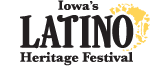 Applicant InformationPhone number:              (home)_________________________________(cell)_________________________________________ Information used to select recipient